Crack the CodeSimplifying ExpressionsA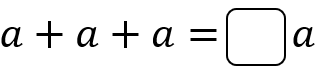 B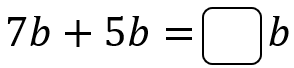 C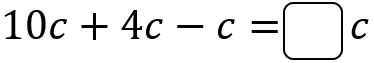 D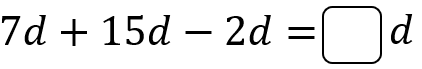 E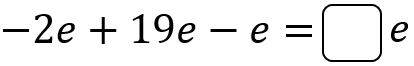 F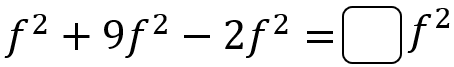 G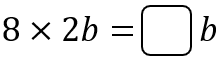 H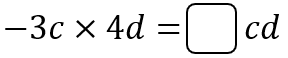 I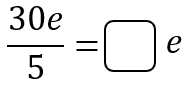 J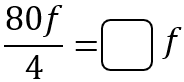 K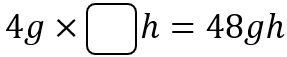 L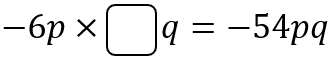 M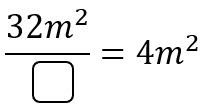 N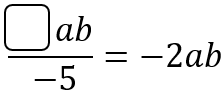 P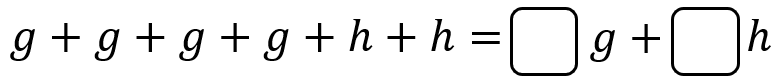 Q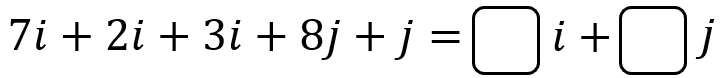 R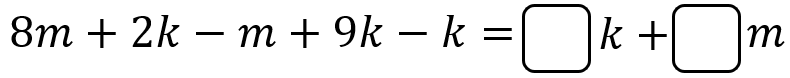 S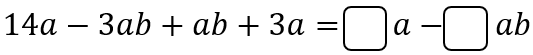 T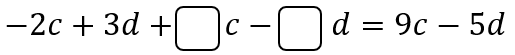 U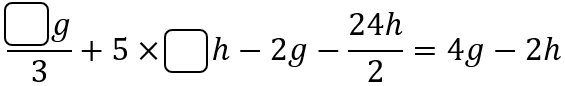 To get the three-digit code, add together all your answers.To get the three-digit code, add together all your answers.To get the three-digit code, add together all your answers.To get the three-digit code, add together all your answers.